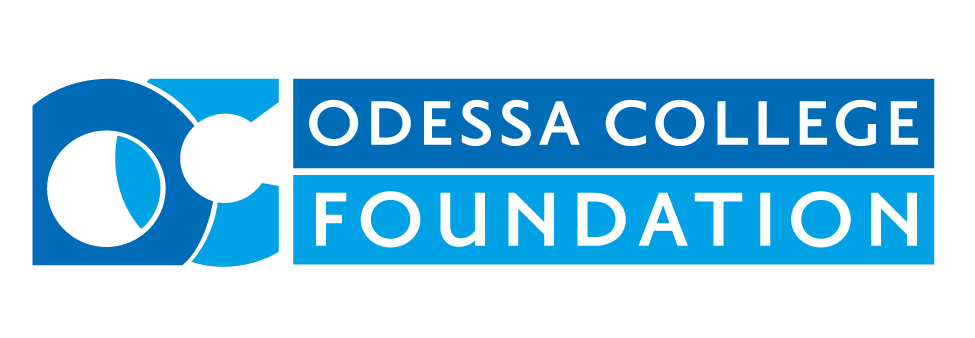 AgencyVolunteer ResponsibilitiesOdessa College Facility ContractsLionel Loya – 432.335.6753Director of Facility ContractsMoving furniture, setting up for events Odessa College Murry H. Fly Learning Resource CenterRobin Millar  – 432.335.6644Linda Harris – 432.335.6639Elsa Guerra –  432.335.6650Job responsibilities are varied and according to needOdessa College	 Art Department	Daiken Asakawa – 432.894.3093Art InstructorVarious responsibilities on an as needed basis which may include but not limited to cleaning, organizing, setting up and assisting at events.Odessa College Foundation OfficeDonna Wittie  – 432.335.6648Advancement AssistantVolunteers will assist with large mailings: folding letters, stuffing envelopes; assisting with various events as needed.American Red Cross of the Permian Basin9601 Wright DriveMidland,  TX   79711Kelly Rios - 432.563.2267Assisting with events, fundraising, disaster relief, damage assessment, general clerical work.  A background check is required.Campfire USA West Texas Council3500 N. A Street, Suite 1200 Midland,  TX   79705Vangie - 432.570.4144Assignments are varied, depending on need.Catholic Charities2500 Andrews HighwayOdessa,  TX   79761Andrea or Luz – 432.332.1387Receiving and stocking donated items for the store and pantry.  Other duties as required.Catholic Charities – Cory Learning Center2500 Andrews HighwayOdessa,  TX   79761Emily – 432.332.1387Reading and writing tutorialsCenters for Children and Families835 Tower Drive, Suite 1Odessa,  TX   79761Becca Arons - 432.570.1084Training takes 1 ½ hours.  Volunteers must arrive 15 minutes early to monitor court ordered visits with their noncustodial parent by observing the family; turn on the camera to record the visit; make short notations every 15 minutes.  Volunteers occasionally have to stay 10-15 minutes late.  Shifts are 2 hours and students receive 3 hours volunteer credit hours for each shift.Communities in SchoolsOdessa OfficeHilda Sanchez432.552.2496Opportunities are specific to each school.  Please contact the ECISD school campus for more volunteer information.Alternative Education Center      	Crockett Middle School
Stacy Roman		Mayra Cano
(432) 456-5762		(432) 456-5404Ector Middle School		Wilson & Young Medal of Honor MS
TBA		Daisy Gonzales
(432) 456-3082		(432) 456-2844Bowie Middle School		Bonham Middle School
Sylvia Gonzalez		Stephanie Garcia
(432) 456-2618		(432) 456-2505Odessa High School		Permian High School
Micheal Alva / Ashley Dominguez	 Enedelia Nava
(432) 456-2154		(432) 456-5833Nimitz Middle School			
Abigail Martinez
(432) 456-2976Crisis Center of West Texas   Louise Wood Angel House   910-B South Grant Ave   Odessa, TX  79761   Contact:  JoAnna Meise       432-333-2527Our mission is to respond, shelter, and educate to end domestic and sexual violence in West Texas.  We believe everyone deserves a safe and healthy relationship, and we work every day to make that a reality for men, women, and children in the Permian Basin and beyond.Downtown OdessaAmanda Casto (432) 335-4682(432) 582-4682Responsibilities for volunteers vary by position.Ector County 4-H Club / Master GardenersOdessa,  TX   797681Jacquelyn Warnock432.498.4071Job responsibilities are based on the need of the following events:Diabetes Education Workshop - August - Sept Evert Tuesday (5 weeks)4-H Project Meetings - September - May Breast Cancer Awareness Event - September 15th Ector County Library321 W. 5th StreetOdessa,  TX   79761Kim Ureta - 432.332.0633        www.ector.lib.tx.usAssignments are varied, depending on need.Ellen Noel Art Museum of the Permian Basin4909 E. UniversityOdessa,  TX  79762Lindsey Jones – 432.550.9696Greeting visitors, answer questions, clerical, assisting staff members with various projects; other duties as needed.Fab Lab Permian at Odessa CollegeSedate Hall201 W UniversityOdessa, TX  79764fablab@odessa.edu432-335-6189  Danielle Collins432-335-6190  Adriana MorenoVolunteer opportunities vary and may include, set up or tear down for classes/events;  greeting visitors;  providing tours and information to visitors or at events;  clerical work.Opportunities for placement based on interest and skills are available.Faith Temple Fellowship Food Pantry1335 E. 6th StreetOdessa,  TX   79761Melissa - 432.272.3362jesushouse@jesushouse.comVolunteers can expect to sort clothing, assist in the kitchen and sort through donated items.Honor Our Troops4222 Wendover Ave.Odessa,  TX   79762David Perez – 432.550.2468www.hot-honorourtroops.com	Assembling care packages to ship to soldiers overseas.H-E-BNancy Wells – 432.638.1831Event – Feast of SharingVolunteers can expect to serve plates, desserts or drinks; replace placemats and utensils; help children in the game area; set up the event and/or clean up after the event.Volunteers should sign up 6 weeks prior to the event.  Please contact Nancy Wells for the Feast of Sharing date, time and location.Home Hospice Odessa619 N. Grant Ave., Suite 120Odessa,  TX   79760432.580.9990Various job assignments are on an as needed basis.Humane Society of Odessa7012 Mockingbird LaneOdessa,  TX   79763Heather Silvia - 432.381.5503www.odessahumanesociety.comJob responsibilities include cleaning the cat house, kennels, the garage, clerical, yard work, maintenance work, and walking dogs.  A volunteer liability form must be completed before you are allowed to work.  The Humane Society is open from Tuesday - Saturday 9:00 – 3:00.If you are not able to reach the Human Society by telephone, please contact them through Facebook: Facebook.com/Humane-Society-of-Odessa-115261288517295Junior League of Odessa4241 Tanglewood LaneOdessa.  TX   79764 432.332.0095Various job assignments are on an as needed basis.Keep Odessa Beautiful119 W. 4th Street, Suite 203Odessa,  TX   79760432.335.4686Some responsibilities are clerical, assisting as chaperones with kid groups for clean-up and other duties as required. KT Black Services*Lubbock, Texas*(806) 535-7038Volunteer with the Navy Recreational Committee to raise funds for Navy sponsored activities for both members and families. Can assist at the Texas Tech games either before, during, after, or the whole time. Most of the military groups assist in the security portion on field and patrol. Other groups volunteer their time with us such as churches, schools, athletic departments. Meals On Wheels of Odessa1314 E. 5th StreetOdessa,  TX   79761432.333.6451Drivers are needed Monday - Friday to deliver meals to residents that are homebound.  You must call 2 days in advance to schedule your time to deliver, a background is required & completed upon arrival for first time meal delivery. Volunteers are required to use their own car and gas; arrive 15 minutes early; shifts start at 9:30 a.m., shifts last an average of 1 hour and is equivalent to 4 hours of volunteer time.Midland-Odessa Symphony3100 La Force BlvdMidland,  TX   79711Rino Irving - 432.563.0921        www.mosc.orgClerical, set up or tear down concert events, other responsibilities are on an as needed basis.  Odessa Boys and Girls Club of Odessa800 E. 13th Street – Odessa,  TX   79762Desmond Wilkerson - 432.337.83891037 E. Murphy – Odessa,  TX   79762Bill Baty - 432.332.7891	Volunteers assist with supervision of children, their games and activities and chaperon on field trips.Odessa Chamber of Commerce700 N. Grant Ave., Suite 200Odessa,  TX   79761432.332.9111www.odessachamber.comAssignments are varied, depending on need.Odessa Christmas in Action, Inc.Odessa,  TX   79762     Barbara Nunez – 432.368.9022   www.christmasinaction.orgClerical, various types of home repair for low income residents, the disabled and elderly.AgencyVolunteer ResponsibilitiesOdessa LINKS119 W. 4th Street, #201Odessa,  TX   79761432.582.0099                     www.odessalinks.org	May have upcoming events August thru December.  Please call to ask about volunteer opportunities during those months. Permian Basin Rehabilitation Center620 N. AlleghaneyOdessa,  TX   79762432.332.8244                          www.pbrehab.comGeneral maintenance The Petroleum Museum1500 I-20 Midland,  TX   79705Stacie Hanna – shanna@petroleummuseum.orgMara Bland – mbland@petroleummuseum.org 432.683.4403Volunteer opportunities may include cleaning, clerical, setting up and tearing down events. The Salvation Army810 E. 10th StreetOdessa,  TX   79760Kathy - 432.332.0738        www.salvationarmyusa.orgVolunteers are needed to serve meals.  Sandhills Stock Show & Rodeo / Permian Basin FairOdessa,  TX   79764Shelly Evans – 432.550.3232Volunteers will be placed according to their interest and the greatest need for each organizationTime Machine Recycling Center816 W. 42nd StreetOdessa,  TX   79764432.368.5730	Volunteers are required to wear good work shoes, work gloves, long shorts or pants; also bring drinking water and lunch.United Way of Odessa128 E. 2nd StreetOdessa,  TX   79761Christina Escobar - 432.332.0941www.unitedwayodessa.org	Clerical work, setting up, assisting, and tearing down events.West Texas Cancer Center  - Hope House600 N. GrantOdessa,  TX   79761Monica Tschauner 432.614.9284Hope House serves lunch to patients receiving chemotherapy at the West Texas Cancer Center.  The time commitment is 2 hours on a Monday – Tuesday, Wednesdays available. All volunteers need to do is show up. Training and supplies provided.  Westwood Baptist Church1601 W. University Blvd.Odessa,  TX   79764432.337.3948Pastor Charles McBryde or Pam GatlinResponsibilities will be varied according to need, but may include light clerical, some yard work, and community outreach.West Texas Food Bank411 S. Pagewood Ave. (Next to Coca Cola)Odessa,  TX   79761432.580.6333Volunteer hours are Monday through Thursday 9am to 12pm and 1pm to 5pm, Friday 9am to 12pm and 1pm to 4pm, Saturday 8am to 1pm and Tuesday evening 6pm to 9pm.  Volunteers must not wear open toe shoes. White Pool House Museum112 E. Murphy StreetOdessa,  TX   79761432.333.4072 / 432.332.9417www.whitepoolhouse.orgAssistance may include gardening, carpentry, handy-man, cleaning, and painting.YMCA3001 E. UniversityOdessa,  TX   79762432.362.4301	Opportunities are based upon current need at the YMCA.